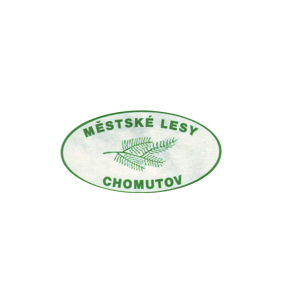 Městské lesy Chomutov, příspěvková organizaceHora Svatého Šebestiána č. 90 
PSČ 43182 Hora Svatého ŠebestiánaIČO: 46790080, DIČ: CZ46790080Tel: 474695102OBJEDNÁVKAObjednávka čísloVyřizujeTELEFONzdi0021/2023Ing. Martina Zdiarská474 695 102DODAVATELCHEM-BAR, s.r.o.Dublovice 2262 51 DublovicePŘESNÝ POPIS OBJEDNÁVKY (SLUŽBY)Objednáváme u Vás zboží v ceně 365 872,- Kč bez DPH:Stop Z, množství 1250 l, cena 286,45 Kč/l, Sanatex VS, množství 30 l, cena 90,- Kč/lDuftzaun – pěna 675 ml, množství 10 ks, cena 511 Kč/ks     Fakturační adresa:Městské lesy Chomutov, p. o.Hora Sv. Šebestiána 90431 82 Hora Sv. ŠebestiánaNa faktuře prosím uvádějte číslo objednávky: zdi0021/2023VYSTAVIL(datum, jméno, razítko, podpis)SPRÁVCE ROZPOČTU(jméno, podpis)PŘÍKAZCE OPERACE(jméno, podpis)21. 9. 2023Ing. Martina ZdiarskáIng. Eva MartincováekonomPetr MarkesředitelUPOZORNĚNÍ – u daňového dokladu požadujeme splatnost minimálně 15 dní.